ВИМОГИ до предмету закупівлі згідно ДК 021:2015 39150000-8 Меблі та приспособи різні(Шафа метелева, стелажі, стенди, вішалки підлогові для одягу металеві)ЛОТ 1 – Шафа метелева, стелажі.У разі, якщо дані Технічні вимоги містять посилання на конкретну торгівельну марку чи фірму, патент, конструкцію або тип товару, джерело його походження або виробника, то вважається, що Технічні вимоги містять вираз «або еквівалент»У разі, якщо дані Технічні вимоги містять посилання на ДСУТ/ГОСТ/ТУ, якість продукції, запропонована учасниками, має бути не гірша ніж в зазначеному ДСТУ/ГОСТ/ТУ.Інформація про кількісні та якісні характеристики предмета закупівлі:Продукція повинна бути виготовлена по відповідним стандартам (в тому числі стандартам техніки безпеки), кресленням, особливим вимогам, ДСТУ, ГОСТ, ОСТ, ТУ, тощоРік виготовлення продукції: не раніше 2021 року.Гарантія виготовлення / термін придатності: повинна відповідати паспортним даним заводу – виробника, але не менше 12 місяців з дати підписання видаткових накладнихКонтактні особи з технічних питаньАзенко Вероніка Віталіївна – інженер І категорії відділу матеріалів та обладнання ДепЗ КП «Київтеплоенерго», тел.: (044) 207-61-87,  e-mail: azenko.vv@kte.kmda.gov.ua;Приходько Ірина Сергіївна – начальник відділу матеріалів та обладнання ДепЗ КП «Київтеплоенерго», тел.: (044) 207-67-57, e-mail: prykhodko.is@kte.kmda.gov.uaПерелік документів, які мають бути надані у складі пропозиції:Документ(и), що підтверджує(ють) повноваження щодо підпису документів пропозиції учасника. Технічна пропозиція за встановленою формою (Додаток 1)Вимоги, щодо країни походження товарів: У зв’язку з триваючою широкомасштабною збройною агресією Російської Федерації проти України забороняється пропонувати товари країною походження яких є Російська Федерація.Примітки:Мова пропозиції: українська. ЛОТ 2 – СтендиУ разі, якщо дані Технічні вимоги містять посилання на конкретну торгівельну марку чи фірму, патент, конструкцію або тип товару, джерело його походження або виробника, то вважається, що Технічні вимоги містять вираз «або еквівалент»У разі, якщо дані Технічні вимоги містять посилання на ДСУТ/ГОСТ/ТУ, якість продукції, запропонована учасниками, має бути не гірша ніж в зазначеному ДСТУ/ГОСТ/ТУ.Інформація про кількісні та якісні характеристики предмета закупівлі:Продукція повинна бути виготовлена по відповідним стандартам (в тому числі стандартам техніки безпеки), кресленням, особливим вимогам, ДСТУ, ГОСТ, ОСТ, ТУ, тощо.Рік виготовлення продукції: не раніше 2021 року.Гарантія виготовлення / термін придатності: повинна відповідати паспортним даним заводу – виробника, але не менше 12 місяців з дати підписання видаткових накладнихКонтактні особи з технічних питаньАзенко Вероніка Віталіївна – інженер І категорії відділу матеріалів та обладнання ДепЗ КП «Київтеплоенерго», тел.: (044) 207-61-87,  e-mail: azenko.vv@kte.kmda.gov.ua;Приходько Ірина Сергіївна – начальник відділу матеріалів та обладнання ДепЗ КП «Київтеплоенерго», тел.: (044) 207-67-57, e-mail: prykhodko.is@kte.kmda.gov.uaПерелік документів, які мають бути надані у складі пропозиції:Документ(и), що підтверджує(ють) повноваження щодо підпису документів пропозиції учасника. Технічна пропозиція за встановленою формою (Додаток 1)Вимоги, щодо країни походження товарів: У зв’язку з триваючою широкомасштабною збройною агресією Російської Федерації проти України забороняється пропонувати товари країною походження яких є Російська Федерація.Примітки:Мова пропозиції: українська. ЛОТ 3 - Вішалки підлогові для одягу металевіУ разі, якщо дані Технічні вимоги містять посилання на конкретну торгівельну марку чи фірму, патент, конструкцію або тип товару, джерело його походження або виробника, то вважається, що Технічні вимоги містять вираз «або еквівалент»У разі, якщо дані Технічні вимоги містять посилання на ДСУТ/ГОСТ/ТУ, якість продукції, запропонована учасниками, має бути не гірша ніж в зазначеному ДСТУ/ГОСТ/ТУ.Інформація про кількісні та якісні характеристики предмета закупівлі:Продукція повинна бути виготовлена по відповідним стандартам (в тому числі стандартам техніки безпеки), кресленням, особливим вимогам, ДСТУ, ГОСТ, ОСТ, ТУ, тощо.Рік виготовлення продукції: не раніше 2021 року.Гарантія виготовлення / термін придатності: повинна відповідати паспортним даним заводу – виробника, але не менше 12 місяців з дати підписання видаткових накладнихКонтактні особи з технічних питаньАзенко Вероніка Віталіївна – інженер І категорії відділу матеріалів та обладнання ДепЗ КП «Київтеплоенерго», тел.: (044) 207-61-87,  e-mail: azenko.vv@kte.kmda.gov.ua;Приходько Ірина Сергіївна – начальник відділу матеріалів та обладнання ДепЗ КП «Київтеплоенерго», тел.: (044) 207-67-57, e-mail: prykhodko.is@kte.kmda.gov.uaПерелік документів, які мають бути надані у складі пропозиції:Документ(и), що підтверджує(ють) повноваження щодо підпису документів пропозиції учасника. Технічна пропозиція за встановленою формою (Додаток 1)Вимоги, щодо країни походження товарів: У зв’язку з триваючою широкомасштабною збройною агресією Російської Федерації проти України забороняється пропонувати товари країною походження яких є Російська Федерація.Примітки:Мова пропозиції: українська. Додаток 1 до вимог до предмету закупівлі по ЛОТу 1Форма “Технічної пропозиції” подається Учасником на фірмовому бланку (при наявності), за підписом уповноваженої особи,з відбитком печатки (при наявності), у заповненому вигляді, наведеному нижче.ТЕХНІЧНА ПРОПОЗИЦІЯ № _______ від __________ 2022 року______________ (Учасник) надає свою технічну пропозицію щодо участі у закупівлі ДК 021:2015: 39150000-8 Меблі та приспособи різні(Шафа метелева, стелажі, стенди, вішалки підлогові для одягу металеві)ЛОТ 1 - Шафа метелева, стелажіВивчивши умови закупівлі та вимоги до предмету закупівлі, ми, що уповноважені Учасником на підписання тендерної пропозиції, маємо можливість та згодні виконати вимоги Замовника та Договору про закупівлю на таких умовах та повністю погоджуємося із вимогами Замовника та, у разі перемоги, підписати Договір. Строк дії пропозиції: 90 днів з дати кінцевого строку подання тендерних пропозицій  **Заповнюється учасником*** Заповнюється учасником з врахуванням вимог до предмету закупівлі. Додаток 1 до вимог до предмету закупівлі по ЛОТу 2Форма “Технічної пропозиції” подається Учасником на фірмовому бланку (при наявності), за підписом уповноваженої особи,з відбитком печатки (при наявності), у заповненому вигляді, наведеному нижче.ТЕХНІЧНА ПРОПОЗИЦІЯ № _______ від __________ 2022 року______________ (Учасник) надає свою технічну пропозицію щодо участі у закупівлі ДК 021:2015: 39150000-8 Меблі та приспособи різні(Шафа метелева, стелажі, стенди, вішалки підлогові для одягу металеві)ЛОТ 2 - СтендиВивчивши умови закупівлі та вимоги до предмету закупівлі, ми, що уповноважені Учасником на підписання тендерної пропозиції, маємо можливість та згодні виконати вимоги Замовника та Договору про закупівлю на таких умовах та повністю погоджуємося із вимогами Замовника та, у разі перемоги, підписати Договір. Строк дії пропозиції: 90 днів з дати кінцевого строку подання тендерних пропозицій  **Заповнюється учасником*** Заповнюється учасником з врахуванням вимог до предмету закупівлі. Додаток 1 до вимог до предмету закупівлі по ЛОТу 3Форма “Технічної пропозиції” подається Учасником на фірмовому бланку (при наявності), за підписом уповноваженої особи,з відбитком печатки (при наявності), у заповненому вигляді, наведеному нижче.ТЕХНІЧНА ПРОПОЗИЦІЯ № _______ від __________ 2022 року______________ (Учасник) надає свою технічну пропозицію щодо участі у закупівлі ДК 021:2015: 39150000-8 Меблі та приспособи різні(Шафа метелева, стелажі, стенди, вішалки підлогові для одягу металеві)ЛОТ 3 - Вішалки підлогові для одягу металевіВивчивши умови закупівлі та вимоги до предмету закупівлі, ми, що уповноважені Учасником на підписання тендерної пропозиції, маємо можливість та згодні виконати вимоги Замовника та Договору про закупівлю на таких умовах та повністю погоджуємося із вимогами Замовника та, у разі перемоги, підписати Договір. Строк дії пропозиції: 90 днів з дати кінцевого строку подання тендерних пропозицій  **Заповнюється учасником*** Заповнюється учасником з врахуванням вимог до предмету закупівлі. №Найменування ТМЦТип, марка, ДСТУ, ГОСТ, ОСТ, ТУ, ISO додаткові  технічні характеристики та інша інформаціяОдиниця виміруЗаг.
кіль-ть123451Шафа металева для одягу Ширина (мм): 800 ± 15
Глибина (мм): 500 ±15 
Висота (мм): 1800± 20 
Кількість секцій (шт.)  2. 
Кількість полиць (шт) 2. 
Тип фасаду: закритий. 
Кольор: сірий. 
Спосіб відкриття: розпашні. 
Кріплення: зачепи. 
Тип установки: підлогова. 
Матеріал корпусу: метал. 
Тип упаковки: Стрейч плівка.
Тип покриття: полімерне.шт52Стелаж відкритийКаркас: метал;  
Висота: 1820мм ±20;
Ширина: 900 мм ± 20 
Глибина: 400 мм ± 20
Матеріал полиць: МДФ; 
Ширина полиць: 460 мм ±10 мм;  
Довжина полиць: 920 мм ± 10 мм; 
Кількість полиць: 5 шт
Навантаження на полицю: не більше 80 кг
Вимога - складання по місту встановлення. шт13Стелаж металевий фарбований з полицями зі сталі (розбірний) Висота: 1820 мм ±20 мм
Ширина:  920 мм± 20 мм
Глибина: 460 мм ± 20 мм
Кількість полиць: 5шт
Навантаження на полицю: підсилений
Матеріал каркасу: Метал
Матеріал полиць: ДСП
Товщина металу: не менше  0.7 мм
Тип покриття:  Оцинкований
Тип з'єднання: На зачепах
Колір: світло - сірий
Навантаження на полицю: не більше 150 кгшт42. У разі, якщо учасник не є платником ПДВ, він зазначає загальну ціну своєї пропозиції у відповідному полі електронної системи, обраховану ним самостійно з урахуванням збільшення на 20 % за формулою:Ціна пропозиції неплатника ПДВ = Ціна пропозиції×1,2 (грн).При укладенні договору про закупівлю ціна договору буде відповідно скорегована на 20 % податку, що не сплачується до бюджету учасником-неплатником ПДВ:Ціна договору = Ціна пропозиції неплатника ПДВ÷1,2 (грн).№Найменування ТМЦТип, марка, ДСТУ, ГОСТ, ОСТ, ТУ, ISO додаткові  технічні характеристики та інша інформаціяОдиниця виміруЗаг.
кіль-ть123451Стенд ВІЙСЬКОВИЙ ОБЛІКМатеріал: Пластик
Розміри: 
довжина: 1400 мм ± 30 мм
ширина: 1000 мм ±30 мм 
товщина: не менше 4 мм
Кількість кишень: 10 шт.
Тип кишень: Прозорі                                                                                                      Стенд ВІЙСЬКОВИЙ ОБЛІК - це панель з пластика, товщиною 4 мм., та розмірами 1400×1000 мм. На її лицьову поверхню нанесено барвисте зображення Державного прапора України. Обов'язковими елементами виступають герб та заголовок. По нижній кромці і по середній частині стенду прикріплені 10 пластикових кишень у форматі А4.шт12Настінний  інформаційний стенд з кишеньками  Тип - стенд;
Матеріал  - Пластик ламінований;
Вертикальні кишені А-4 з кантом - 8 шт;
Горизонтальні кишені А-4 - 2 шт.;
Висота: 750 мм± 20 мм;
Ширина:  1000 мм± 30 мм;
Товщина: не менше 4 мм.                                                                                                                                                                                             Поверхня стенду стійка до миючих засобів.                                                Комплектація: стенд, шурупи для кріплення на стіну в комплекті.                                                                 Брендування настінного стенду з кишеньками згідно з макетом Підприємства.  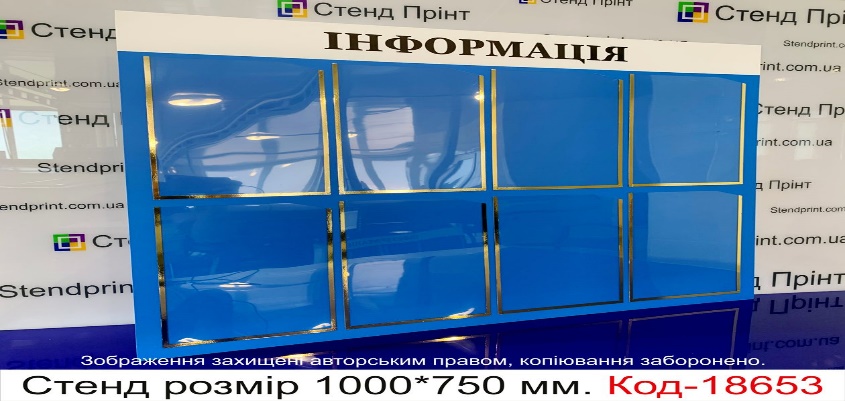 шт13Настінний стенд «Військовий облік» з кишеньками Тип - стенд;
Матеріал  - Пластик ламінований;
Вертикальні кишені А-4 - 4 шт;
Горизонтальні кишені А-4 - 2 шт.;
Висота: 600 мм± 20мм;
Ширина: 930 мм±20 мм;
Товщина: не менше 4 мм.                                                                                                                                               "Кишені" - з прозорого пластика ПВХ 0,4 мм.                                                                                                                Зображення фотографічної якості нанесено на самоклейній плівці.                                         Комплектація: стенд, шурупи для кріплення на стіну в комплекті.  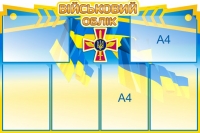 шт12. У разі, якщо учасник не є платником ПДВ, він зазначає загальну ціну своєї пропозиції у відповідному полі електронної системи, обраховану ним самостійно з урахуванням збільшення на 20 % за формулою:Ціна пропозиції неплатника ПДВ = Ціна пропозиції×1,2 (грн).При укладенні договору про закупівлю ціна договору буде відповідно скорегована на 20 % податку, що не сплачується до бюджету учасником-неплатником ПДВ:Ціна договору = Ціна пропозиції неплатника ПДВ÷1,2 (грн).№Найменування ТМЦТип, марка, ДСТУ, ГОСТ, ОСТ, ТУ, ISO додаткові  технічні характеристики та інша інформаціяОдиниця виміруЗаг.
кіль-ть123451Вішалка підлогова для одягу металева Висота, мм: 1780 ± 20 мм
Каркас: металевий чорного кольору
Діаметр, мм: 420±20 ммшт72. У разі, якщо учасник не є платником ПДВ, він зазначає загальну ціну своєї пропозиції у відповідному полі електронної системи, обраховану ним самостійно з урахуванням збільшення на 20 % за формулою:Ціна пропозиції неплатника ПДВ = Ціна пропозиції×1,2 (грн).При укладенні договору про закупівлю ціна договору буде відповідно скорегована на 20 % податку, що не сплачується до бюджету учасником-неплатником ПДВ:Ціна договору = Ціна пропозиції неплатника ПДВ÷1,2 (грн).№Інформація щодо товаруІнформація щодо товаруІнформація щодо товаруІнформація щодо товаруВиробник та/або торгівельна маркаКраїна походження товаруРік виготовленняГарантійний строкОдиниці виміруЗагальна кількість№Відповідно до вимог до предмету закупівліВідповідно до вимог до предмету закупівліЗапропонованого УчасникомЗапропонованого УчасникомВиробник та/або торгівельна маркаКраїна походження товаруРік виготовленняГарантійний строкОдиниці виміруЗагальна кількість№Найменування товару Технічний опис/характеристики товару; при наявності посилання на Держстандарт України (ДСТУ), ГОСТ, тощо Найменування товаруТехнічний опис/характеристики товару; при наявності посилання на Держстандарт України (ДСТУ), ГОСТ, тощоВиробник та/або торгівельна маркаКраїна походження товаруРік виготовленняГарантійний строкОдиниці виміруЗагальна кількість1234***5***6**7***8**9***1011№Інформація щодо товаруІнформація щодо товаруІнформація щодо товаруІнформація щодо товаруВиробник та/або торгівельна маркаКраїна походження товаруРік виготовленняГарантійний строкОдиниці виміруЗагальна кількість№Відповідно до вимог до предмету закупівліВідповідно до вимог до предмету закупівліЗапропонованого УчасникомЗапропонованого УчасникомВиробник та/або торгівельна маркаКраїна походження товаруРік виготовленняГарантійний строкОдиниці виміруЗагальна кількість№Найменування товару Технічний опис/характеристики товару; при наявності посилання на Держстандарт України (ДСТУ), ГОСТ, тощо Найменування товаруТехнічний опис/характеристики товару; при наявності посилання на Держстандарт України (ДСТУ), ГОСТ, тощоВиробник та/або торгівельна маркаКраїна походження товаруРік виготовленняГарантійний строкОдиниці виміруЗагальна кількість1234***5***6**7***8**9***1011№Інформація щодо товаруІнформація щодо товаруІнформація щодо товаруІнформація щодо товаруВиробник та/або торгівельна маркаКраїна походження товаруРік виготовленняГарантійний строкОдиниці виміруЗагальна кількість№Відповідно до вимог до предмету закупівліВідповідно до вимог до предмету закупівліЗапропонованого УчасникомЗапропонованого УчасникомВиробник та/або торгівельна маркаКраїна походження товаруРік виготовленняГарантійний строкОдиниці виміруЗагальна кількість№Найменування товару Технічний опис/характеристики товару; при наявності посилання на Держстандарт України (ДСТУ), ГОСТ, тощо Найменування товаруТехнічний опис/характеристики товару; при наявності посилання на Держстандарт України (ДСТУ), ГОСТ, тощоВиробник та/або торгівельна маркаКраїна походження товаруРік виготовленняГарантійний строкОдиниці виміруЗагальна кількість1234***5***6**7***8**9***1011